丹麦膜康CheckPoint 3便携式顶空分析仪便携式气体分析仪用于MAP气调包装的品控。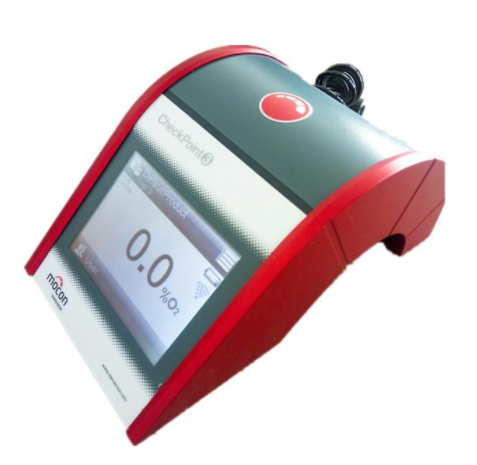 CheckPoint 3便携式气体分析仪，使您能快速轻松地检查任何形状大小气调包装中氧气和二氧化碳的含量。凭借新型的长效传感器，CheckPoint 3可为便携式分析仪提供最gao精度，使包装过程更加可靠。WiFi连接可确保全新独特的用户体验。通过Web界面，可以保证快速、简便、可靠的数管理。高质量的彩色屏幕结合直观的界面提供了一个清晰的过程概览，极其简便的测试可追溯性和透明度。CheckPoint 3对于寻找轻便、准确性以及同样重要的低成本来说是完美的。应用范围包括即食食品包装、 奶粉包装、面包、肉类包装、 医药包装及相关产品、气调包装Checkpoint3是目前国际上先进的便携型顶空分析仪，使用它您可以对任何尺寸包装内的氧气和二氧化碳进行分析设备搭载前沿科技的陶瓷传感器，这使得它成为全球范围内精度高，以及使用寿命长的便携型顶空分析仪颠覆性wifi连接的加入让测试数据的传输记录更加简便，大尺寸触摸屏结合友好的用户操作界面，让所有测试结果更透明，让数据追溯更严谨便携性与高测试精度的结合。设备优势更好的过程控制更低的使用成本无需空气校准无需连接电脑提升品牌价值设备特征全新陶瓷传感器技术可检测氧气/二氧化碳流量检测数据收集/WIFI传输更快的数据处理3.5寸彩色触摸屏使用低成本通用针头2-3年的传感器质保图表分析功能工作原理1：将针头刺进要测试的包装内部，按下测试按键2：气体将被吸入传感器，数秒后设备将显示氧气和二氧化碳的数值3：数据可手动或自动储存或通过WIFI上传到公司数据库4：数据和分析可以分级处理适用于制药行业数据完整性技术参数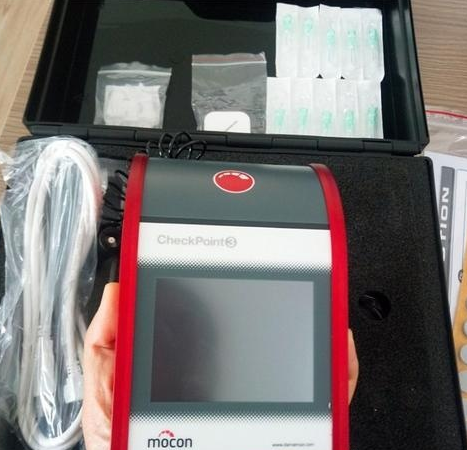 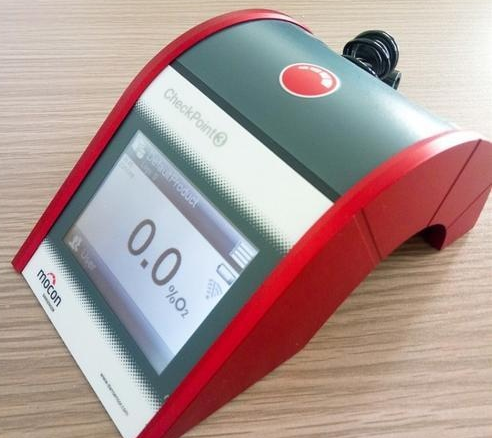 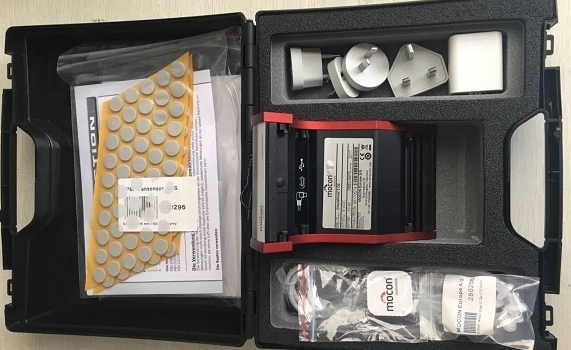 参数氧气氧气+二氧化碳采样体积5ml5ml检测时间7秒7秒检测范围0-85%0-*（二氧化碳）传感器精度优于0.1%优于2%设备尺寸/重量180 315 220(长宽高)/0.7公斤180 315 220(长宽高)/0.7公斤电源充电电池充电电池校准期限12月12月传感器寿命氧气无限制，二氧化碳5年以上氧气无限制，二氧化碳5年以上工作温度10-45摄氏度10-45摄氏度